KALİTE BİRİMİMİZ 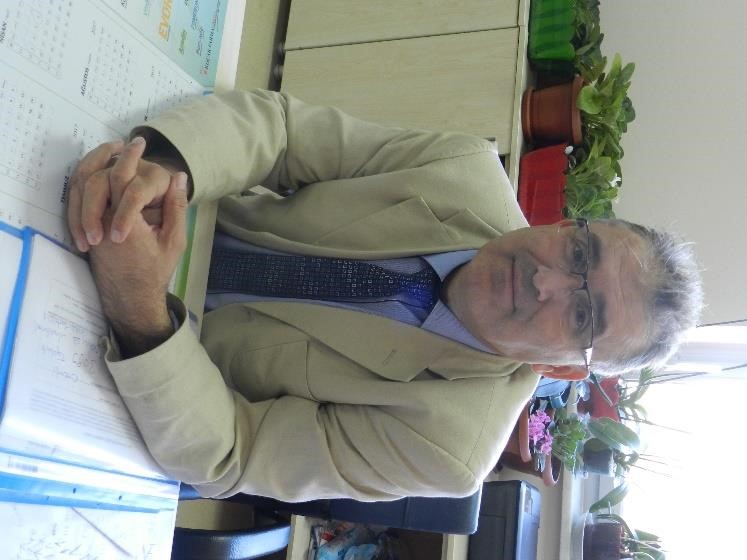 Kalite Yönetim Temsilcisi Fikret FİDAN  Kalite Yönetim Sekreteri Fatma YAŞAR BORA  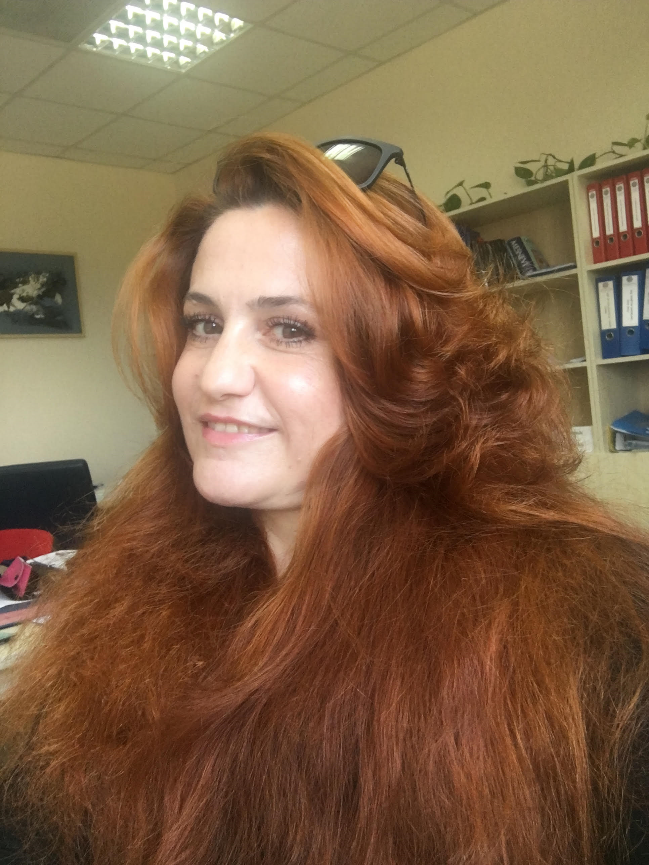 